28 февраля делегация юнармецев Гайнского округа приняла участие в открытом межмуниципальном детско - юношеском патриотическом фестивале юнармейских отрядов «#МЫРОССИЯ», посвященном Дню защитника Отечества. В МБУК «Юрлинский МКДЦ» с. Юрла собрались отряды  детско-юношеского военно-патриотического общественного движения «ЮНАРМИЯ» общеобразовательных учреждений муниципальных округов  Коми- Пермяцкого округа.Программа  мероприятия состояла из мастер-классов и  самого фестиваля. Мастер-классы  проводили на самые разные тематики: «Вальс», «Подарок для папы», «Сестра милосердия», «Красные тюльпаны», «Актёрское мастерство» и др.На фестивале творческие юнрамейцы  представили свои таланты в номинациях «Художественное слово», «Литературно-музыкальная композиция», «Военно-патриотическая песня».Елизавета Степанова  прочитала стихотворение «Баллада  о былом» автора А.А.Козлова, а Мизёва Дарья, Овчаренко Валерия, Харина Екатерина исполнили песню "Встанем".Все 4 наши участницы получили дипломы и памятные подарки.Мероприятие проходило в рамках регионального проекта «Патриотическое воспитание граждан Российской Федерации (Пермский край) федерального проекта «Патриотическое воспитание граждан Российской Федерации» национального проекта «Образование»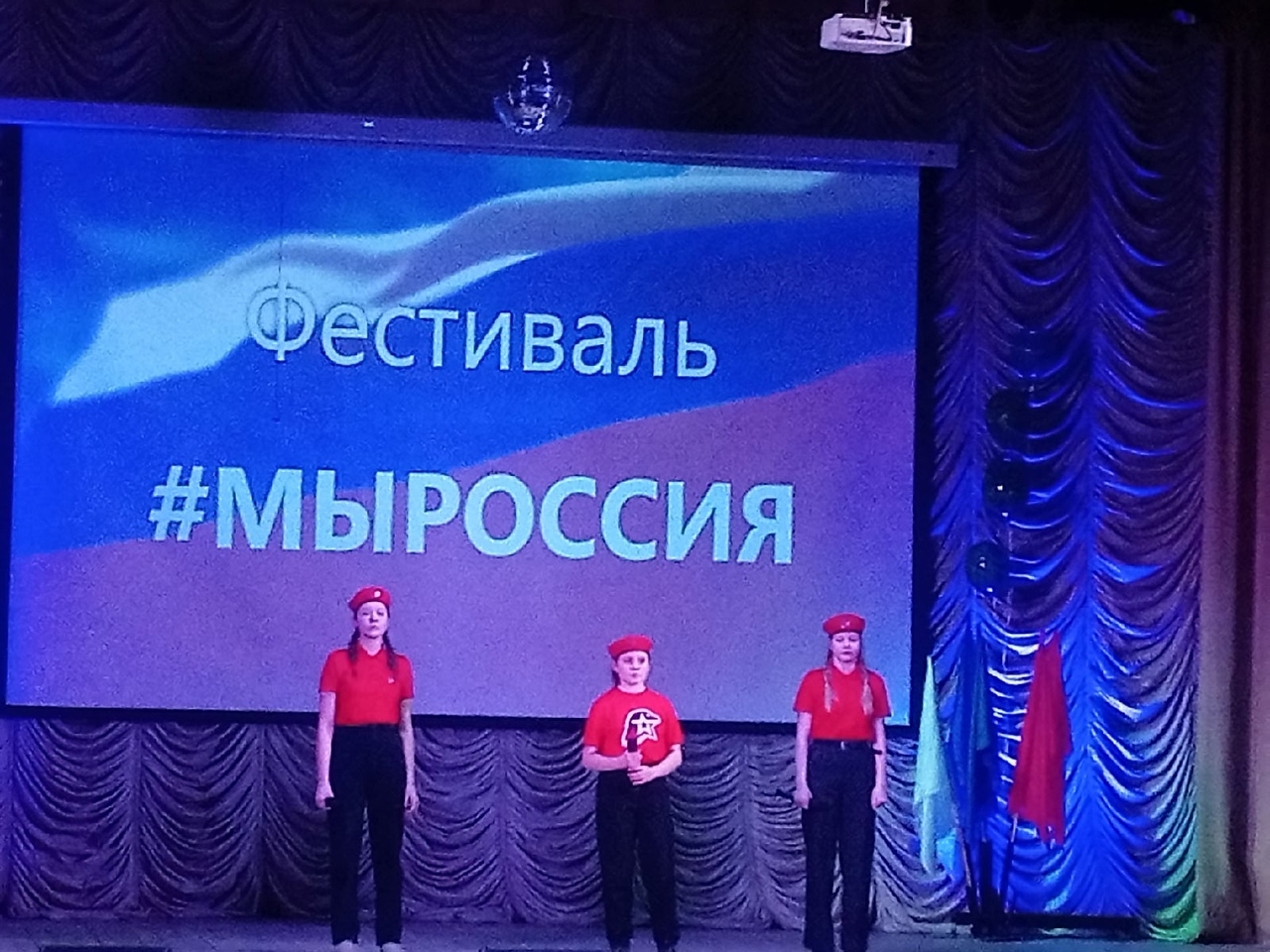 